中建一局安装公司2021校园招聘简章公司基本信息公司名称：中建一局集团安装工程有限公司总部地点：北京专属招聘顾问：孙丹、张盼邮箱：sundan@azgs.com.cn、zhangpan@azgs.com.cn电话：010-60238091、010-60238300企业官网：http://www.azgs.com.cn/ 公司简介中建一局集团安装工程有限公司组建于1953年，是中建一局所属的从事大型建筑安装工程施工的壹级企业。公司秉承“1135”专业发展战略，着力于高端机电、环境治理、工业厂房、市政基础设施、石油化工等五大专业板块协同发展。作为中建一局旗下唯一一家机电安装类专业子企业，公司具有机电工程施工总承包壹级、机电房屋工程专业承包壹级、消防设施工程专业承包壹级等各项资质。公司高端机电代表工程众多，行业口碑较高，多次获得国家级、省部级奖项，如北京银泰中心、中国国际贸易中心、奥林匹克公园国家会议中心、武汉中心、苏州中心、三亚晋合艾迪逊酒店等工程项目。公司集聚了机电安装行业领先人才，培养了大批技术过硬的专业人才，经营规模逐年扩大，市场占有率稳步提升，企业形象和社会信誉逐年提高，跻身国内大型建筑安装企业的前列。作为中建一局环保板块重要发展平台，公司从顶层设计和组织体系上进行全面规划，秉承绿色发展理念和绿色建造方式，为客户提供市政污水处理、工业废水处理、水环境综合治理、黑臭水体治理、海绵城市、垃圾处理、土壤修复等领域的高品质产品，致力于打造国内环境治理领域的专业品牌和推动我国环境治理产业绿色发展的一面旗帜，在建设“美丽中国”中展现大国央企的担当与能力。作为中建一局旗下唯一一家具有石油化工总承包一级资质和压力容器、压力管道制作安装专业资质的子企业，公司具有石油化工工程施工总承包壹级资质。自组建以来，承接了大庆炼油厂、湖北荆门炼油厂等一大批石油化工工程，其中北京燕山14万吨/年低压聚乙烯装置获得了中国建筑工程“鲁班奖”。经过六十多年的发展，公司施工足迹遍布祖国大江南北，在十余个国家和地区承建了各类建筑安装工程，积累了丰富的施工经验，具有雄厚的技术力量、生产设施和完善的企业管理制度，获得国家级科技奖、国家级质量奖30余项，形成了管理、技术、人才、品牌、规模经营等诸多优势。3、校招专属：薪酬：岗位工资+绩效工资+效益奖金+津贴补贴（执业资格一次性奖励和日常津贴、青年员工住房津贴、通讯补贴、交通补贴、防暑降温补贴、采暖补贴等）+单独事项奖（“明星大项目部”“标杆大项目部”荣誉奖、科技质量创优奖、市场营销奖）。福利：五险二金、定期免费体检、生日福利、带薪年假、各项培训奖励等各项福利。青年人才可享受最高15万元的“先锋”基金。跨职级晋升。大型施工项目经验、广阔的发展平台。北京等国内主要城市落户的机会。特色的青年员工职业成长方案：安装青年先锋训练营、提升营、骨干营培养体系，项目中层后备人才选拔，项目经理助理选用，中层领导后备人才选拔等特色青年员工职业成长方案助力打通青年员工职业发展全通道。十字交叉培训学习成长体系：公司既提供专业知识培训，也打造员工不同成长阶段的培训项目，鼓励青年员工学习；提供网络大学账号，在线学习覆盖每一位青年员工。招聘专业、人数、地点2021校园招聘二维码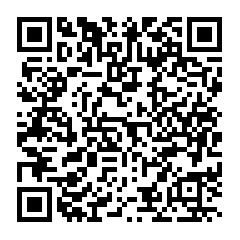 岗位类别招聘专业工作地点机电设备安装类电气工程及其自动化、自动化、电气工程与智能控制、建筑电气与智能化、机械设计制造及自动化、机械工程、控制科学与工程、测控技术与仪器、建筑环境与能源应用工程、新能源科学与工程、能源与动力工程、供热通风与空调工程、过程装备与控制工程、给水排水工程、消防工程等相关专业北京、上海、广州、深圳、天津、重庆、成都、武汉、哈尔滨、沈阳、长春、大连、青岛、西安、南京、徐州、郑州、杭州、苏州、福州、海口、三亚、张家口、赣州、乌兰察布等全国各大城市基础设施类道路桥梁与渡河工程、市政工程、城市地下空间工程、水利水电工程、水务工程、测绘工程、交通工程等相关专业北京、上海、广州、深圳、天津、重庆、成都、武汉、哈尔滨、沈阳、长春、大连、青岛、西安、南京、徐州、郑州、杭州、苏州、福州、海口、三亚、张家口、赣州、乌兰察布等全国各大城市环境治理类环境科学与工程、环境工程、环境生态工程、生态学、环保设备工程等相关专业北京、上海、广州、深圳、天津、重庆、成都、武汉、哈尔滨、沈阳、长春、大连、青岛、西安、南京、徐州、郑州、杭州、苏州、福州、海口、三亚、张家口、赣州、乌兰察布等全国各大城市石油化工类石油工程、能源化学工程、化工安全工程、化学工程与工艺、应用化学等相关专业北京、上海、广州、深圳、天津、重庆、成都、武汉、哈尔滨、沈阳、长春、大连、青岛、西安、南京、徐州、郑州、杭州、苏州、福州、海口、三亚、张家口、赣州、乌兰察布等全国各大城市房屋建筑类土木工程、工程力学、理论与应用力学、焊接技术与工程、工程管理、工程造价、安全工程等相关专业北京、上海、广州、深圳、天津、重庆、成都、武汉、哈尔滨、沈阳、长春、大连、青岛、西安、南京、徐州、郑州、杭州、苏州、福州、海口、三亚、张家口、赣州、乌兰察布等全国各大城市职能管理类会计学、财务管理、税务学、审计学、金融学、经济学、人力资源管理、企业管理、行政管理、汉语言文学、心理学、应用心理学等相关专业北京、上海、广州、深圳、天津、重庆、成都、武汉、哈尔滨、沈阳、长春、大连、青岛、西安、南京、徐州、郑州、杭州、苏州、福州、海口、三亚、张家口、赣州、乌兰察布等全国各大城市